							Załącznik nr 1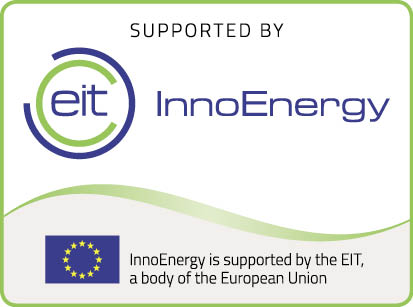 FORMULARZ OFERTYNAZWA WYKONAWCY:……………………………………………………………………..RODZAJ WYKONAWCY (mikroprzedsiębiorstwo, małe przedsiębiorstwo, średnie przedsiębiorstwo, jednoosobowa działalność gospodarcza, osoba fizyczna nieprowadząca działalności gospodarczej, inny rodzaj)  ………… …………………………………………ADRES:…………………………………………………………………………………………WOJEWÓDZTWO …………………………….....TEL.……………………………………………………………………………………………..FAX …………………………………………………………………………………………….E-MAIL………………………………………………………………………………………….NIP…………………………………. REGON:………………………………………………...BANK/ NR KONTA ……………………………………………………………………………Do: Nazwa i siedziba Zamawiającego:Akademia Górniczo - Hutniczaim. Stanisława Staszica w KrakowieDział Zamówień Publicznych  Al. Mickiewicza 30 30-059 Kraków,  Przystępując do postępowania o udzielenie zamówienia publicznego, którego przedmiotem jest usługa  transportowa – dwa wyjazdy dla studentów WEiP AGH – KC-zp.272-107/21, oferuję realizację przedmiotu zamówienia, zgodnie z zasadami określonymi w specyfikacji warunków zamówienia.Cena brutto za maks. ilość km tj. 1030 km:   ............................................. PLNSłownie brutto: ............................................................................................................................Powyższa cena zawiera właściwą stawkę podatku VAT Cena netto za 1 km trasy wynosi   ………………………………….PLNkryterium oceny ofertRok produkcji busa  - ……………, nr rejestracyjny  ……………………. (brak wskazania nr rejestracyjnego pojazdu będzie skutkował odrzuceniem oferty)Termin płatności: przelewem w terminie do 21 dni od daty otrzymania faktury przez Zamawiającego na rachunek Wykonawcy zawarty na dzień zlecenia przelewu w wykazie podmiotów, o których mowa w art. 96b ust. 1) Ustawy o podatku od towarów i usług.Jednocześnie oświadczamy, że:Oświadczamy, że jesteśmy związani niniejszą ofertą przez okres wskazanym w SWZ.Oświadczamy, że zapoznaliśmy się z postanowieniami umowy, określonymi w  Specyfikacji Warunków Zamówienia, akceptujemy je i zobowiązujemy się, w przypadku wyboru naszej oferty, do zawarcia umowy zgodnej z niniejszą ofertą, na warunkach określonych w Specyfikacji Warunków Zamówienia, w miejscu i terminie wyznaczonym przez zamawiającego i nie wnosimy do nich żadnych zastrzeżeń.Oświadczam, że wypełniłem obowiązki informacyjne przewidziane w art. 13 lub art. 14 RODO1 wobec osób fizycznych, od których dane osobowe bezpośrednio lub pośrednio pozyskałem w celu ubiegania się o udzielenie zamówienia publicznego w niniejszym postępowaniu2 1rozporządzenie Parlamentu Europejskiego i Rady (UE) 2016/679 z dnia 27 kwietnia 2016 r. w sprawie ochrony osób fizycznych w związku z przetwarzaniem danych osobowych i w sprawie swobodnego przepływu takich danych oraz uchylenia dyrektywy 95/46/WE (ogólne rozporządzenie o ochronie danych) (Dz. Urz. UE L 119 z 04.05.2016, str. 1). 2W przypadku gdy wykonawca nie przekazuje danych osobowych innych niż bezpośrednio jego dotyczących lub zachodzi wyłączenie stosowania obowiązku informacyjnego, stosownie do art. 13 ust. 4 lub art. 14 ust. 5 RODO treści oświadczenia wykonawca nie składa (usunięcie treści oświadczenia np. przez jego wykreślenie).Oświadczam/y, że zamierzam/y /nie zamierzam/y* powierzyć realizację następujących części zamówienia podwykonawcom**:Upoważnionymi do reprezentowania naszej firmy są następujące osoby:	Imię i Nazwisko							.............................................................................................................. 		 .............................................................................................................. 		 upoważnienie dla powyżej wskazanych osób wynika z następującego (ych) dokumentu(ów)……………………………………………………...........................……które dołączamy do oferty.załącznikami do niniejszej oferty są:………………………………………………………………………………………….……………………………………………..……………………………………………..........................................................................................................................................………………………………………………………………………………………….……………………………………………..……………………………………………oferta zawiera ………………… kolejno ponumerowanych stron.Oferta powinna być sporządzona w języku polskim, z zachowaniem postaci elektronicznej i podpisana kwalifikowanym podpisem elektronicznym, podpisem zaufanym lub podpisem osobistym.*niepotrzebne skreślić**jeżeli dotyczyLp.Opis części zamówienia, którą wykonawca zamierza powierzyć do realizacji przez podwykonawcęNazwa podwykonawcy
(o ile jest znana)